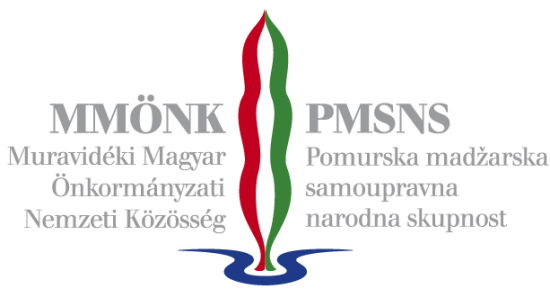 „MAGYARUL A CSALÁDBAN”Pályázati ADATLAP2023/2024-es tanévA gyermek személyes adatai:Vezeték- és utónév: _______________________________________________________Állandó lakcím: __________________________________________________________________________________________________________________________________Ideiglenes lakcím (ha nem egyezik az állandó lakcímmel):________________________________________________________________________________________________________________________________________________Születési ideje: ___________________________________________________________Személyi azonosító szám: __________________________________________________Adószám: _______________________________________________________________További óvodás gyermekek személyes adatai:A szülő/nevelő/törvényes képviselő személyes adatai:Vezeték- és utónév: _______________________________________________________Állandó lakcím: _________________________________________________________________________________________________________________________________Ideiglenes lakcím, értesítési cím (ha nem egyezik az állandó lakcímmel): ________________________________________________________________________________________________________________________________________________e-mail: _________________________________________________________________Telefon- vagy mobilszám: __________________________________________________Személyi azonosító szám: __________________________________________________       Adószám: _______________________________________________________________Az óvoda és/vagy a kétnyelvű óvodai tagozat neve és címe:________________________________________________________________________________________________________________________________________________Kötelező mellékletek: az óvodás születési anyakönyvi kivonatának vagy egyéb szülővel/nevelővel/törvényes képviselővel való kapcsolatát igazoló dokumentum másolata,a szülő/nevelő/törvényes képviselő személyi igazolványának másolata,az óvodalátogatási igazolás másolata.Kelt: ______________________Aláírás:____________________A személyes adatainak a feltüntetésével engedélyezi a feltüntetett személyes adatainak a hatályos Személyes adatok védelméről szóló törvénnyel és általános adatvédelmi rendelettel (GDPR) összhangban történő felhasználását. Adatait kizárólag jelen támogatási pályázat keretében, a jelen pályázati adatlappal kapcsolatban használjuk fel. Adatait körültekintően kezeljük, és a GDPR rendelkezéseivel összhangban őrizzük. Az adatokat csak a támogatási cél megvalósulásához szükséges időtartamban, illetve a személyes hozzájárulás visszavonásáig tároljuk. Személyes adataiba bármikor betekinthet, és kérelmezheti azok módosítását vagy törlését. Aláírás:____________________MELLÉKLETEK (ellenőrizze, csatolta-e): az óvodás születési anyakönyvi kivonatát vagy egyéb szülővel/nevelővel/törvényes képviselővel való kapcsolatát igazoló dokumentum másolata,  szülő/nevelő/törvényes képviselő személyazonosságot igazoló okmányának a másolata, az óvodalátogatási igazolás másolataHOZZÁJÁRULÓ NYILATKOZAT IGAZOLÁSOK BEKÉRÉSÉHEZAlulírott hozzájárulok ahhoz, hogy a Muravidéki Magyar Önkormányzati Nemzeti Közösség az illetékes óvodától és/vagy oktatási intézménytől bekérje a következő igazolásokat, illetve adatokat (jelölje X-szel): óvodalátogatási igazolás iskolalátogatási igazolás (kétnyelvű ÁI) igazolás a magyar nyelv anyanyelvi szintű tanulásról (kétnyelvű ÁI)HOZZÁJÁRULÓ NYILAKOZAT ADATSZOLGÁLTATÁSHOZAlulírott tudatában vagyok annak, hogy az óvodai díjhoz való hozzájárulást csak az állam és a község által csökkentett óvodai díjra kérelmezhetem, és hozzájárulok ahhoz, hogy a Muravidéki Magyar Önkormányzati Nemzeti Közösség az illetékes óvodától bekérje a következő adatokat (jelölje X-szel): a rám háruló teljes óvodai díj százaléka, amelyről a Szociális Ügyintéző Központ határozatot ad ki, a rám háruló óvodai havi díjak (levont hiányzások, szünidői kedvezmények stb.).Aláírás:____________________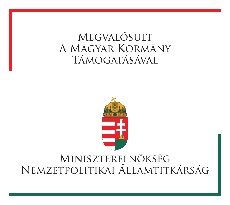 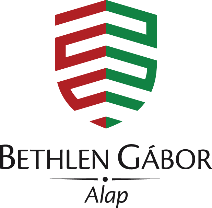 Vezeték- és utónév:Születési ideje:Személyi azonosító szám:Adószám: